Chuck AbellActing SuperintendentAmanda ButlerChief Academic OfficerSteven RuckerChief of Student Supports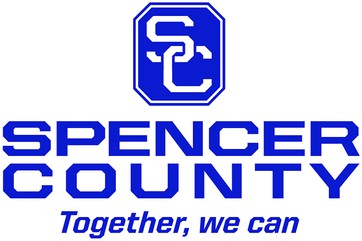 Todd RussellDirector of Special EducationAdministrator Meeting10/25/22Board Meeting AgendaSchool UpdatesAssessment UpdateKy. Summative AssessmentAlchemy Collaborative / Rebranding UpdateSummer School / DatesMinority SBDM MembersMTSS District MeetingNovember 15th (1:00-3:00)Food Service / Transportation Updates Facilities Committee Legislative MeetingEOC ProcessTruancy ChecklistHillview ProcessStrategic Plan / Supper with the Supt.Planning Meeting on Oct. 31st November 17thDecember 8th ECE UpdatesFocus Plans (November 11th )Spencer Christian High SchoolAreas for Improvement(502) 477-3250		110 Reasor Avenue Taylorsville, KY 40071	Fax (502) 477-3259     Equal Education and Employment Institution